О внесении изменений в постановление администрации города от 08.04.2019 № 477 «Об утверждении краткосрочного плана реализации региональной программы капитального ремонта общего имущества в многоквартирных домах, расположенных на территории г. Сосновоборска, на 2020-2022 годы»В целях отражения фактической стоимости выполненных работ по капитальному ремонту многоквартирных домов, включенных в краткосрочные планы на 2020-2022 гг., в соответствии со статьей 12 Закона Красноярского края от 27.06.2013 № 4-1451 «Об организации проведения капитального ремонта общего имущества многоквартирных домов, расположенных на территории Красноярского края», постановлением Правительства Красноярского края от 29.10.2014 № 511-п  «Об утверждении Порядка формирования и утверждения краткосрочных планов реализации региональной программы капитального ремонта общего имущества  в многоквартирных домах», постановлением Правительства Красноярского края от 28.11.2023 №927-п «О внесении изменений в постановление Правительства Красноярского края от 27.12.2013 № 709-п «Об утверждении региональной программы капитального ремонта общего имущества в многоквартирных домах, расположенных на территории Красноярского края», на период с 2014 по 2043 годы» руководствуясь ст. ст. 26, 38 Устава города Сосновоборска Красноярского края,ПОСТАНОВЛЯЮВнести в постановление администрации города Сосновоборска от 08.04.2019 № 477 «Об утверждении краткосрочного плана реализации региональной программы капитального ремонта общего имущества в многоквартирных домах, расположенных на территории г. Сосновоборска, на 2020-2022 годы» следующие изменения:Приложение 3 формы 1,2 к постановлению «Стоимость услуг и (или) работ по капитальному ремонту общего имущества в многоквартирных домах, включенных в краткосрочный план», «Объем работ и (или) услуг по капитальному ремонту общего имущества в многоквартирных домах, включенных в краткосрочный план» изложить в новой редакции согласно приложению к настоящему постановлению.Постановление опубликовать в городской газете «Рабочий».Контроль за исполнением постановления возложить на заместителя Главы города по вопросам жизнеобеспечения (Д.В. Иванов).И.о. Главы города Сосновоборска                                                          Д.В. Иванов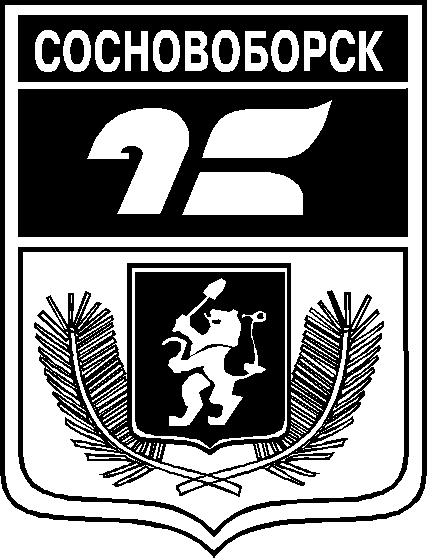 АДМИНИСТРАЦИЯ ГОРОДА СОСНОВОБОРСКАПОСТАНОВЛЕНИЕ _______________ 2023                                                                                                              №_____АДМИНИСТРАЦИЯ ГОРОДА СОСНОВОБОРСКАПОСТАНОВЛЕНИЕ _______________ 2023                                                                                                              №_____